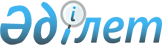 Об утверждении наименований индексов автомобильных дорог общего пользования областного значения Западно-Казахстанской области
					
			Утративший силу
			
			
		
					Постановление акимата Западно-Казахстанской области от 7 апреля 2015 года № 88. Зарегистрировано Департаментом юстиции Западно-Казахстанской области 12 мая 2015 года № 3909. Утратило силу постановлением акимата Западно-Казахстанской области от 8 декабря 2015 года № 349      Сноска. Утратило силу постановлением акимата Западно-Казахстанской области от 08.12.2015 № 349.

      Руководствуясь Законами Республики Казахстан от 23 января 2001 года "О местном государственном управлении и самоуправлении в Республике Казахстан", от 17 июля 2001 года "Об автомобильных дорогах" акимат Западно-Казахстанской области ПОСТАНОВЛЯЕТ:

      1. Утвердить прилагаемые наименования индексов автомобильных дорог общего пользования областного значения Западно-Казахстанской области.

      2. Государственному учреждению "Управление пассажирского транспорта и автомобильных дорог Западно-Казахстанской области" (Куаншалиев М. Г.) обеспечить государственную регистрацию данного постановления в органах юстиции, его официальное опубликование в информационно-правовой системе "Әділет" и в средствах массовой информации.

      3. Контроль за исполнением настоящего постановления возложить на заместителя акима области Каримова М. Ш.

      4. Настоящее постановление вводится в действие по истечении десяти календарных дней после дня первого официального опубликования.

 Наименования индексов автомобильных дорог общего пользования 
областного значения Западно-Казахстанской области      Расшифровка аббревиатур:

      км – километр;

      РФ – Российская Федерация.


					© 2012. РГП на ПХВ «Институт законодательства и правовой информации Республики Казахстан» Министерства юстиции Республики Казахстан
				
      Аким области

Н. Ногаев

      "СОГЛАСОВАНО" 

      Председатель 

      Комитета автомобильных дорог 

      Министерства по инвестициям 

      и развитию Республики Казахстан

М. Пшембаев 

      8 апреля 2015 года
Утвержден 
постановлением акимата 
Западно-Казахстанской области 
от 7 апреля 2015 года № 88  №  

Наименование индекса автомобильной дороги

Наименование автомобильных дорог

Общая протяженность 
км

1

КL-1

Федоровка – Аксай, 0–82 км

82

2

КL-2

Аксай – Шынгырлау, 0–86 км

86

3

КL-3

Шынгырлау – Лубен – Лебедевка, 0–104 км

104

4

КL-4

Приуральный – Аксай, 0–35 км

35

5

КL-5

Бурлин – Аксай – Жымпиты, 0–159 км

159

6

КL-6

Жымпиты – Каратобе, 0–103 км

103

7

КL-7

Барбастау – Акжаик – Индербор (Атырауская область), 0–307 км

307

8

КL-8

Чапаево – Жангала – Сайхин, 0–405 км

405

9

КL-9

Таскала – Аккурай – Болашак – граница РФ, 0–157 км

157

10

КL-10

Большой Чаган – Переметное, 0–42 км

42

11

КL-11

Уральск – Кирсаново, 1–83 км

82

12

КL-12

Бисен – Унеге, 0–35 км

35

13

КL-13

Автодорога М 32 – Анкаты – Сарыомир, 0–64 км

64

14

КL-14

Граница РФ – Жалпактал – Жулдыз – Карасу, 6–170 км

164

15

КL-15

Подъезд к аэропорту, 0–2 км

2

16

КL-16

Подъезд к нефтебазе города Уральск, 0–7,05 км

7,05

17

КL-17

Подъезд к разъездам 313, 332, 0–1 км

1

18

КL-18

Подъезд к рыбокомбинату, 0–2 км

2

19

КL-19

Подъезд к станции Уральск-2, 0–1 км

1

20

КL-20

Автодорога от села Деркул до пересечения с автодорогой Уральск – Таскала – граница РФ, 0–7,8 км

7,8

21

КL-21

подъезд к селу Ветелки, 0–15 км

15

Итого:

Итого:

Итого:

1860,85

